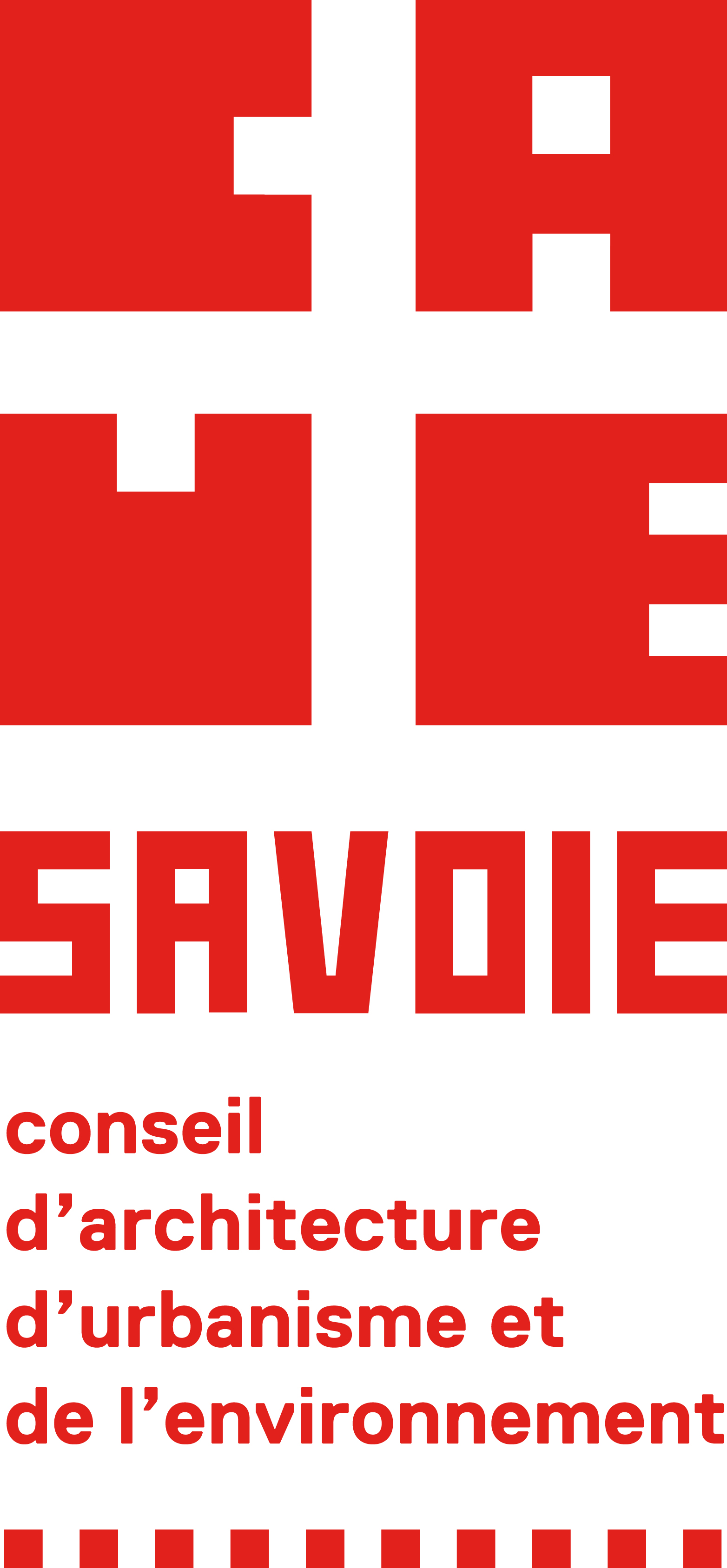 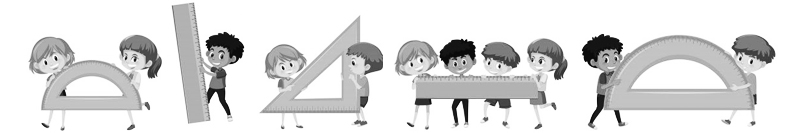 Difficulté moyenne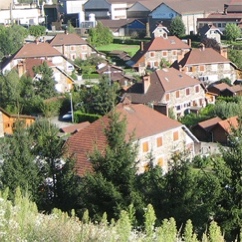 Déchiffré Déchiffré Gracieux dans sa  simplicitéSon sujet à ParisGracieux dans sa  simplicitéSon sujet à ParisPetit balconRoi Russe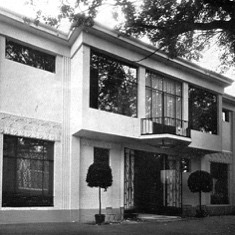 Propre à l’Islam Propre à l’Islam EcoleAustralieAvecB et BroyéSienneSymboleNeuf / Titreville JaponSymboleNeuf / Titreville JaponLaboratoi-re associé StatutNote StatutNote Egaux à 0 Capitale Egaux à 0 Capitale  Sur 1 murFabriquePrêtre LouageInstitut de RechercheSituéPasse- partoutPasse- partout GroupeSituation  GroupeSituation LuiQuelAntilope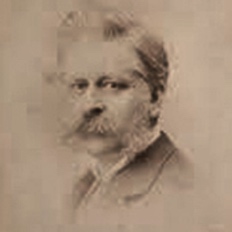 TempleReineJolis GroupieVille ancienneOubliéeprévoirChoseCanalImmuablesabris HabitantsEmetteur  HabitantsEmetteur ≠ MortDoubleNationNoteRiresCompa-gnie Dépt. N°32 cupideAltérer  Dépt. N°32 cupideAltérer  Inné Ville d’Italie ChèvremâleNickelAvec RetraiteAssemblée  élevé   RetraiteAssemblée  élevé  RépubliqueFrançaise Fait des plansRépubliqueFrançaise Fait des plansAU Troua1 nœuddieuPlan-teDpt.n° 60 SaisonÆRiumBistroTien NonIlsDieu égyptien  NuéeDieu égyptien  NuéeNégationConçoiventArgentZAppris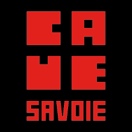 EclosNousArbre Jeu royal Petit vestibule Dieu celte Jeu royal Petit vestibule Dieu celteCertaine Prisonniers Ancien partenaire Prisonniers Ancien partenaireManœuvres Manœuvres 